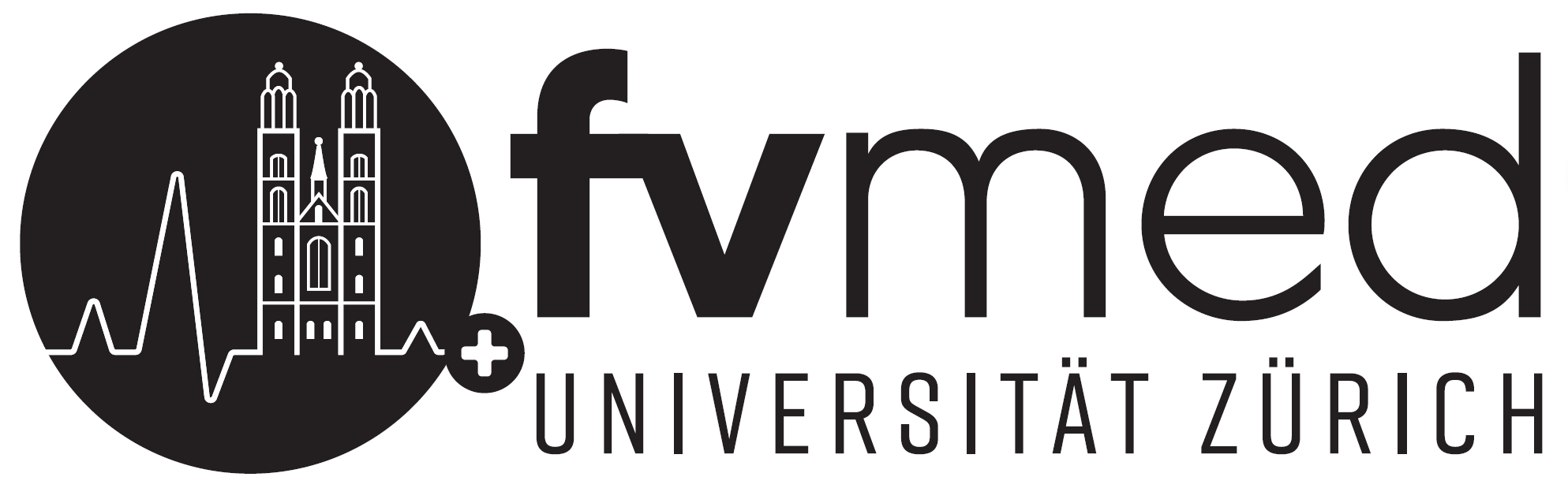 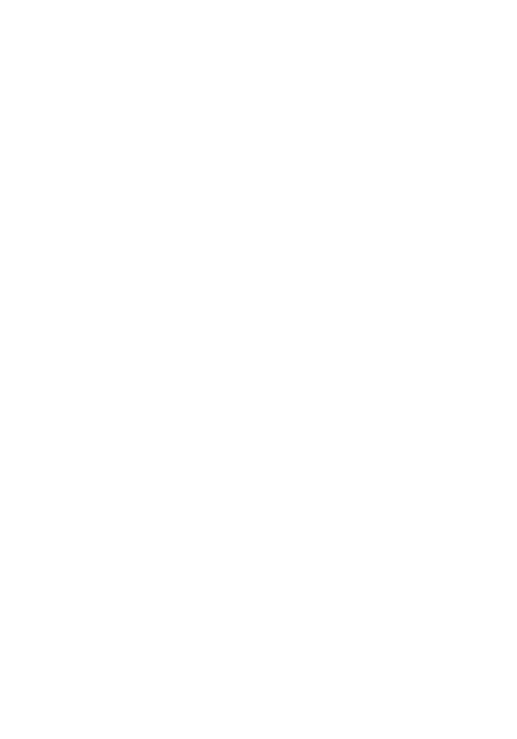 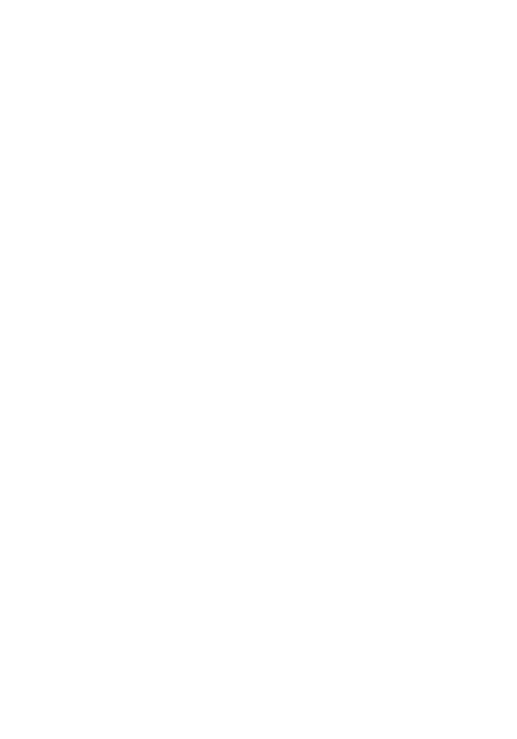 Zürich, 09. September 2019Semesterbericht der Fachverein Medizin Frühjahressemester 2019Dieses Semester war einmal mehr geprägt von vielen fvmed Events. Aber nicht nur bei den Events ist viel geschehen, sondern auch intern gab es einige Veränderungen: Der Vorstand wurde von Nina Borsi (Events), Melanie Erlach (Events) und Simon Wolf (EDV) ergänzt. Ausserdem haben wir das Kommunikationsämtli, welches zuvor Bianca Battilana belegte, aufgesplitet und daraus ein Socialmediaämtli und ein Flash-Team gemacht. Social Media wird übernommen von Maxi Subke und Ann-Cathrin Lütten, beim Flash-Team haben sich netterweise Felicitas Koch, Ellen Kossmann und Fanny Stählin nach der Vollversammlung gemeldet und wurden fortan vom Vorstand eingesetzt. Die Aufteilung des Ämtlis hat viele Prozesse erleichtert und die Kommunikation zwischen Studierenden und Vorstand stark verbessert. Wir danken Mithu Rajah (Events), Sandra Willi (EDV), Romero Herrero (Events) und Bianca Battilana (Kommunikation) für ihren vorbildlichen Einsatz beim fvmed.Aufsehenerregend war dieses Semester der Thieme-Test. Nämlich hat der fvmed in Kooperation mit dem Thieme Verlag die Online-Lernplattform viamedici während zwei Monaten den Studierenden der UZH gratis zur Verfügung gestellt. Dies mit dem Ziel, die Hauptbibliothek und das Dekanat in Lizenzierungsgespräche zu verwickeln. Ausserdem waren die Events im FS19 etwas unterbesucht im Vergleich zum HS18. Dies lag aber hauptsächlich an der Tatsache, dass die Daten etwas ungeschickt ausgewählt wurden und etliche Events einander im Wege standen.Positiv zu reden gaben dieses Semester die neue fvmed Merchandise. In Kooperation mit dem Ziner haben wir den Ulli-Pulli lanciert, wessen Profit gespendet wird an die Stiftung ParaWorks. Im gleichen Zug haben wir unsere eigene Kollektion um einen fvmed-Pulli ausgeweitetet, den wir ab nächstem Semester zusammen mit dem ETH-Store online vertreiben werden. Die Vorbereitungen für den Onlineshop sind im Gange unter der Leitung von Simon Wolf.Skiweekend, 22. – 24. Februar 2018
Das Skiweekend war erneut innert zwei Minuten ausgebucht. Für das nächste Jahr wird ein neues Anmeldeverfahren eingesetzt, damit der riesige Ansturm etwas besser kontrolliert werden kann. 
Die Rückmeldungen zum Skiweekend waren im Grossen und Ganzen sehr positiv. Wir danken dem OK um Julia Mahler und Joëlle Ott für ihr Engagement. Einmal mehr war Jeremy Padua ein Helfer in der Not und war eine grossartige Unterstützung bei der Logistik des Lagers. Die Lagerspiele sind gut angekommen und das Wetter zum Skifahren war gut. Leider gab es einen kleinen Unfall, jedoch konnte die betroffene Person nach 24 Stunden wieder aus dem Spital entlassen werden.Bücherverkauf, 28. Februar 2019Der Bücherverkauf war nicht ganz so gut besucht wie erwartet, obwohl wir dieses Jahr eine riesige Menge an Büchern zu vergeben hatten. Der Restbestand des konkursen Studiladens wurde nämlich den Fachvereinen vermacht. Der Erlös aus dem Verkauf dieser Bücher floss in die Organisation des Medigrills.Mediskills, 09. März 2019
Die Mediskills waren nicht ganz augebucht, aber konnten dieses Semester erneut mit einem vergrössterten Kursangebot prahlen. Ausserdem wurde ein neues OK eingeführt bestehend aus Nuri Ünesen und Anna Grether. Wir danken Oliver Bürzle und Caroline Veuillmier für die Organisation der letzten vier Mediskills und freuen uns auf die Zusammenarbeit mit Nuri und Anna.Vollversammlung, 13. März 2019An der Vollversammmlung wurde die Bilanz vorgestellt. Der fvmed hat wieder einen Gewinn verbucht. Neben den Finanzen gaben eigentlich nur die Fluktuationen der Vorstandsämtli zu reden. Ansonsten lief alles im gewohnten Muster ab.Medifest, 23. März 2019
Wir haben uns sehr gefreut, dass das Medifest 2019 endlich wieder stattgefunden hat. Unser Beitrag zum Fest war bescheiden: Wir stellten lediglich eine Bar mit Helfern, waren aber finanziell in keiner Weise beteiligt.SMSC, 29. März – 31. März 2019
Die Plätze waren innert Minuten weg. Das lag nicht zuletzt an attraktiver Werbung seitens der swimsa. Die SMSC zum Thema Psychiatrie fand in Bern statt und war ein voller Erfolg; so zumindest klangen die Rückmeldungen der Zürcher Delegation. Irchelbar, 04. April und 09. Mai 2019
Für keine der Irchelbars wurde dieses Semester die Bar vom fvmed gehostet. Jedoch haben wir uns zweimal ein kleines Rahmenprogramm ausgedacht. Im April fand eine Spiele-Irchelbar statt und im Mai eine Poetry-Slam/Zauberei-Irchelbar. Insbesondere die Irchelbar im Mai stiess auf positive Resonanz, da Joël Schlegel (Zauberei) und Joël Perrin (Poetry Slam) die Anwesenden mit ihren Talenten verzückten. Im Allgemeinen waren die Irchelbars nicht besonders gut besucht. Wir danken allen beteiligten herzlich.Aktiventreffen, 04. März und 17. April 2019
Diese beiden Events waren exklusiv für unsere Aktivmitglieder. Im kleineren Kreise haben wir am 17. April sportliche Wettkämpfe draussen im grünen vollzogen. Sven Stalder organisierte eine kleine Olympiade bestehend aus Seilziehen und Mattenlauf. Wir grautlieren dem Siegerteam. Das Aktiventreffen im März war mehr gemütliches Zusammensein. Ausserdem stellten sich ein Sportmedizinverein unseren Aktiven vor.Medibar, 03. Mai 2019
Anders als im vorherigen Semester fand die Medibar des FS19 wieder im StuZ2 statt. Da das Datum spät im Semester gewählt wurde (diese Entscheidung fiel wegen des SMSC und dem Medifest), dauerte es länger, bis sich der Club füllte. Leider haben wir einen eher grossen Verlust zu verzeichnen. Dies jedoch nicht wegen fehlenden Besuchern, sondern weil viel zu viele Gratisgetränke über die Theke gingen. Dafür kann das OK jedoch nichts, deshalb möchten wir Joël Schlegel und Patricia Schmid unseren Dank aussprechen. Ausserdem möchten wir Céline Kessler, Isabelle Dätwyler, Florence Odermatt, Nina Borsi und Melanie Erlach herzlichen danken für das Erstellen einer neuen Deko. Swimsa-DV, 04. Mai 2019
Zu reden an der DV in Genf gab vor allem ein Vorstoss der swimsa, sich gegen Atomwaffen zu positionieren. Obwohl der fvmed sich geweigert hat, diese Unternehmung zu unterstützen, gewann der Vorstoss an der DV eine Mehrheit. Wir bedauern das sehr, da wir der Meinung sind, dass sich unsere (bildungs)politische Aktivität auf medizinische Probleme beschränken sollte.
Ausserdem gratulieren wir Lucas Büsser zur Wahl des swimsa-Präsidenten. Uns Zürcher freut es, erneut gut vertreten zu sein im swimsa-EB. Zudem danken wir Sofia Nerlich für die Koordination der Delegierten und die Organisation der Anreise. Natürlich danken wir auch allen anderen Delegierten: Annette Ludz, Luca Sigarusa, Chiara Tinner, Sven Stalder und Jeremy Padua.Medigrill, 23. Mai 2019
Obwohl der Event in der letzen Semesterwoche stattfand, war er sehr gut besucht. Das Wetter war uns gut gesonnen und unterstützte uns bereits Ende Mai mit vielen Sonnenstrahlen. Dieses Jahr wurde vom fvmed der Grossteil des Buffets zur Verfügung gestellt, finanziert durch die Einnahmen des Bücherverkaufs. Hervorzuheben ist das Engagement von Céline Gfeller und Laura Knaus, denen wir den bisher kulinarisch attraktivsten Medigrill zu verdanken haben. Dank gebührt ausserdem Uniboard, welche mit Grill, Grillmeister und gesponsorten Getränken zum Gelingen dieses Events beigetragen haben.Für den Vorstand,Niels Buis, Niclas Burkardt